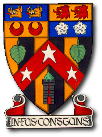 The Gordon SchoolsProposedCollegiate Staff Calendar 2021-2022Thank you to our Staff Consultative Team and Professional Association Representatives for their inputs in representing colleagues whilst constructing our Collegiate Calendar.This Proposed Collegiate Calendar reflects Aberdeenshire’s school holiday pattern for 2021-2022.There are 3 Occasional Days allocated for this Session confirmed with our Cluster and Parent Council. The Queen’s Diamond Jubilee Holiday and the date for May Day have yet to be confirmed.The SQA Coursework Uplift dates for N5, H and AH for 2021-2022 are yet be published.The SQA exam timetable for 2022 has now been published. Start and finish dates are indicated, together with Study Leave and Course Completion Time dates.Our SQA Coordinator will issue a separate TGS SQA Calendar for the more detailed SQA deadlines once an updated SQA Key Dates document has been published.A full proposed list of Tracking & Reporting dates for next session is included in this draft, together with proposed options for our PT-FH & SLT Meeting and Collegiate Meeting schedule.Updated: 13 October 2021The Gordon Schools Term 1 Session 2021-2022Monday 16th August – Friday 15th October (9 weeks)The Gordon Schools Term 2 Session 2021-2022Monday 1thst November – Tuesday 21st December (7 weeks & 2 days)The Gordon Schools Term 3 Session 2021-2022Wednesday 5th January – Friday 1st April (12 weeks & 3 days)The Gordon Schools Term 4 Session 2021-2022Monday 18th April – Friday 1st July (11 weeks)Teacher dates for Calendar 2021-22:Tracking, Reporting, Parents’ Meetings & SQA Assessments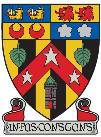 The Gordon Schools Senior PhaseScottish Qualifications Authority (SQA) Coursework and assessment deadlines for our pupils 2021-22[Abbreviations used: National 4 (N4); National 5 (N5); Higher (H); Advanced Higher (AH)]The Gordon Schools VisionAt The Gordon Schools, we have a living Vision that guides our everyday actions and expectations. It is a statement that embodies the values of what we are trying to be and do as a School community.An easy way to remember our Vision, is using the initial of our School – T G SOur Vision is:	Together:				Is about treating one another positively, kindly and with respect. We all feel 	included as a part of our School community, the local Huntly community and 	the north-east, national and global world. Our actions here affect other local, 	national and international communities. 		We must consider what consequences our actions will have on others 	around us and on the sustainability of our environment, both locally and 	globally.	Growing:		We need everyone to value and look after their health & wellbeing. 		This includes our physical, mental, emotional and spiritual health.		TGS should be a happy place, with support for everyone to feel good about 	their health. We want everyone to develop confidence and resilience for 	their lives in and beyond School.	Succeeding:				Success means being the best possible version of yourself that you can be. 		If you succeed with this, then you will learn as well and achieve as much as 		you can. 		Have a growth mind-set: explore new things and aim for future 					successes! At TGS we want you to be proud of the efforts you make 				towards your achievements and successes and we will celebrate all of this 			with you.w/bMondayTuesdayWednesdayThursdayFriday116 AugTGSIn-Service:Start of Term 1for pupils223 AugRAF Careers for S4 pupilsp 3 – 6Assembly HallRAF Careers for S4 & S6 pupilsp 1 – 2Assembly Hall330 AugTGS PiPParent Forum open meeting18:30p 2 NESCol talk for S6Assembly HallBadenoch & Seton 46 SeptVoting opens for School Captains TeamPixel: Individual School photosVoting closes for School Captains Team513 SeptHands-Up Travel Survey weekRegistrationTGS PiPmeeting18:30620 SeptPositions of responsibility for S6 are announcedHigher Geography fieldwork: Tarnash FallsFlu VaccinationsPupils & StaffAssembly HallS1 ‘Bin It’ Roadshow p 1+2Flu VaccinationsPupils & StaffAssembly HallPM onlyFlu VaccinationsPupils & StaffAssembly HallTGS Collegiate Meeting:Working Time Agreement & Calendar 21-22Flu VaccinationsPupils & StaffAssembly Hall p 2 NESCol talk for S6Assembly HallGordon & Fraser727 Sept84 OctTGS Collegiate Meeting:UNCRC + Pupil Participation & Voice OpportunitiesS1 Progress ReportBreathing Space p 2 for S6 p 3 Badenoch & Gordonp 4 Seton & Fraser +Staff option at lunchtimeAll Assembly Hall911 OctArmy Careers for S4 pupilsp 4 & 5Assembly Hall(see Friday)FH-PT-SLTExtended Leadership Team Meeting:Positive Behaviour in ActionArmy Careers for S5 pupilsp 4Assembly HallArmy Careers for Gordon House S4 & S6 pupilsp 1 (S4)  & 2 (S6)Assembly Hall End of Term 1w/bMondayTuesdayWednesdayThursdayFriday101 NovStart of Term 2 for allTGS Collegiate Meeting:Fullan, The Right Drivers: What does it mean for TGS?118 NovS4/5/6 Tracking Report: Confirmation of SQA levels‘Champions in School’ visitTGS PiPmeeting18:301215 NovS3 Tracking ReportTGS Careers FairAssembly HallAll dayS4 History trip: BannockburnIn-Service:In-Service:1322 NovFH-PT-SLTExtended Leadership Team Meeting:Faculty Improvement Priorities 21-22 and The Right Drivers1429 NovTGS Collegiate Meeting:Skills for learning, life and work156 DecS2 Full ReportSenior Phase Parents Meeting (1)1613 DecDanish Colleagues in TGS during this  weekSenior Phase Parents Meeting (2)1720 DecChristmas Service tbcEnd of Term 2w/bMondayTuesdayWednesdayThursdayFriday173 JanStart of Term 3 for all1810 JanFH-PT-SLTExtended Leadership Team Meeting:Prelims beginS1 Parents’Evening1917 JanTGS PiPmeeting18:30S3 Full Report2024 Jan2131 JanDanish Primary Colleagues visiting TGS Cluster this weekPrelims endTGS Collegiate Meeting:PrelimCatch-up day227 FebP7 Information Evening tbcOccasional Day (1)Occasional Day (2)2314 Feb Mid-term holidayIn-Service:In-Service:2421 FebS4/5/6 Full ReportS3 Parents Meeting2528 FebFH-PT-SLTExtended Leadership Team Meeting:267 Mar2714 MarTGS Collegiate Meeting:2821 Mar2928 MarEnd of Term 3w/bMondayTuesdayWednesdayThursdayFriday3018 AprStart of Term 4for all3125 AprLast day in TGS for S4/5/6 pupils before Study Leave and Course Completion Time (SLCCT)SQA National Exam Diet beginsPupils on SLCCTTGS PiPmeeting18:30First day of SQA exams for TGS pupilsS2 Parents’Evening322 May(normal School day – see 2nd June)FH-PT-SLTExtended Leadership Team Meeting:339 MayS2 Tracking Report3416 MayTGS Collegiate Meeting:Improvement Plan 21-22 Review3523 MayS1 Full Report3630 MaySQA National Exam Diet endsMay Day holiday(re-arranged) tbcQueen’s Platinum Jubilee tbc376 JunOccasional Day (3)Planned timetable change for 2022-23PiP AGMTGS Collegiate Meeting:Working Time Agreement & Calendar 22-233813 JunFH-PT-SLTExtended Leadership Team Meeting:3920 JunP7 into S1Transition begins½ year groupBBFFP7 into S1Transition begins½ year groupGGSSP7 into S1Transition beginswhole year groupP7 into S1Transition whole year groupP7 into S1Transition lastdaywhole year group4027 JunBGECelebration of Learning tbcTGS Prize Giving tbcEnd of SessionStaff Return Mon 22 Aug2021-22Year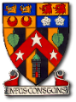 Tracking, Reporting, Parents’ Meetings & SQA Assessments(PP* Parents Portal – electronic copy of Reports available to those who sign-up)Tracking, Reporting, Parents’ Meetings & SQA Assessments(PP* Parents Portal – electronic copy of Reports available to those who sign-up)Tracking, Reporting, Parents’ Meetings & SQA Assessments(PP* Parents Portal – electronic copy of Reports available to those who sign-up)Tracking, Reporting, Parents’ Meetings & SQA Assessments(PP* Parents Portal – electronic copy of Reports available to those who sign-up)Tracking, Reporting, Parents’ Meetings & SQA Assessments(PP* Parents Portal – electronic copy of Reports available to those who sign-up)S1 InitialSettling-inReportTeacher byTeacher byQA byPrinting &Available PP*Paper copies to Parents onS1 InitialSettling-inReportS1 Parents’ Meeting: 13/1 following LNCT advice = phone option tbcS1 Parents’ Meeting: 13/1 following LNCT advice = phone option tbcS1 Parents’ Meeting: 13/1 following LNCT advice = phone option tbcS1 Parents’ Meeting: 13/1 following LNCT advice = phone option tbcS1 Parents’ Meeting: 13/1 following LNCT advice = phone option tbcS1 InitialSettling-inReportFriday 8th OctoberProgress: E/B/HFriday 8th OctoberProgress: E/B/HWednesday 13th OctoberThursday 14th OctoberFriday 15th OctoberS1FullMonday 23rd MayE/B/H + CfE Level AchievedProgress + Next Steps CommentMonday 23rd MayE/B/H + CfE Level AchievedProgress + Next Steps CommentMonday 30th MayWednesday 1st June Friday3rd JuneS2 Parents’ Meeting: 28 April following LNCT advice = phone option tbcS2 Parents’ Meeting: 28 April following LNCT advice = phone option tbcS2 Parents’ Meeting: 28 April following LNCT advice = phone option tbcS2 Parents’ Meeting: 28 April following LNCT advice = phone option tbcS2 Parents’ Meeting: 28 April following LNCT advice = phone option tbcS2 Parents’ Meeting: 28 April following LNCT advice = phone option tbcS2FullTuesday 7th DecemberE/B/H + CfE Level AchievedProgress + Next Steps CommentTuesday 7th DecemberE/B/H + CfE Level AchievedProgress + Next Steps CommentTuesday 14th DecemberWednesday 15th DecemberFriday 17th DecemberS2TrackingMonday 9th MayCfE Level Achieved +Progress + E/B/H Monday 9th MayCfE Level Achieved +Progress + E/B/H Monday 16th  MayTuesday 17th MayThursday 19th MayS3 Parents’ Meeting: 23/2 following LNCT advice = phone option tbcS3 Parents’ Meeting: 23/2 following LNCT advice = phone option tbcS3 Parents’ Meeting: 23/2 following LNCT advice = phone option tbcS3 Parents’ Meeting: 23/2 following LNCT advice = phone option tbcS3 Parents’ Meeting: 23/2 following LNCT advice = phone option tbcS3 Parents’ Meeting: 23/2 following LNCT advice = phone option tbcS3TrackingWednesday 17th NovemberCfE Level Achieved +Progress + E/B/H Wednesday 17th NovemberCfE Level Achieved +Progress + E/B/H Tuesday 23rd NovemberWednesday 24th NovemberFriday 26th NovemberS3FullFriday 21st JanuaryE / B / H + CfE LevelNext Steps CommentFriday 21st JanuaryE / B / H + CfE LevelNext Steps CommentFriday 28th JanuaryMonday 31st JanuaryWednesday 2nd    FebruaryS3AchievedFriday 10th June (tbc)Literacy & Numeracy ACEL data:CfE Level achievedFriday 10th June (tbc)Literacy & Numeracy ACEL data:CfE Level achievedFriday June 17th Senior PhaseTrackingS4 / 5 / 6Senior PhaseTrackingS4 / 5 / 61Tuesday 9th NovemberInitial SQA National levels confirmedFriday12th NovemberMonday15th NovemberWednesday17th NovemberSenior PhaseTrackingS4 / 5 / 62Monday 28th FebruaryFull ReportMonday 7th MarchTuesday8th MarchThursday10th MarchSenior PhaseTrackingS4 / 5 / 63Friday 18th MarchFinal recommended SQA Levels to Parents/CarersThursday 24th MarchFriday25th MarchTuesday 29th MarchS4/5/6 Parents’ Meetings: 9th Dec + 14th Dec following LNCT advice = phone option tbc(Parental choice to spread S4/5/6 over two evenings)Prelims: Wednesday 12th January – Thursday 3rd February(No Study Leave)S4/5/6 Parents’ Meetings: 9th Dec + 14th Dec following LNCT advice = phone option tbc(Parental choice to spread S4/5/6 over two evenings)Prelims: Wednesday 12th January – Thursday 3rd February(No Study Leave)S4/5/6 Parents’ Meetings: 9th Dec + 14th Dec following LNCT advice = phone option tbc(Parental choice to spread S4/5/6 over two evenings)Prelims: Wednesday 12th January – Thursday 3rd February(No Study Leave)S4/5/6 Parents’ Meetings: 9th Dec + 14th Dec following LNCT advice = phone option tbc(Parental choice to spread S4/5/6 over two evenings)Prelims: Wednesday 12th January – Thursday 3rd February(No Study Leave)S4/5/6 Parents’ Meetings: 9th Dec + 14th Dec following LNCT advice = phone option tbc(Parental choice to spread S4/5/6 over two evenings)Prelims: Wednesday 12th January – Thursday 3rd February(No Study Leave)S4/5/6 Parents’ Meetings: 9th Dec + 14th Dec following LNCT advice = phone option tbc(Parental choice to spread S4/5/6 over two evenings)Prelims: Wednesday 12th January – Thursday 3rd February(No Study Leave)SQA deadline for confirmation of initial entries is Friday 5 November 2021Deadline for Unit only entries to guarantee August Certification is tbc month, 2022Final SQA entry levels confirmed with Parents/Carers: 29th March, 2022SQA deadline for confirmation of initial entries is Friday 5 November 2021Deadline for Unit only entries to guarantee August Certification is tbc month, 2022Final SQA entry levels confirmed with Parents/Carers: 29th March, 2022SQA deadline for confirmation of initial entries is Friday 5 November 2021Deadline for Unit only entries to guarantee August Certification is tbc month, 2022Final SQA entry levels confirmed with Parents/Carers: 29th March, 2022SQA deadline for confirmation of initial entries is Friday 5 November 2021Deadline for Unit only entries to guarantee August Certification is tbc month, 2022Final SQA entry levels confirmed with Parents/Carers: 29th March, 2022SQA deadline for confirmation of initial entries is Friday 5 November 2021Deadline for Unit only entries to guarantee August Certification is tbc month, 2022Final SQA entry levels confirmed with Parents/Carers: 29th March, 2022SQA deadline for confirmation of initial entries is Friday 5 November 2021Deadline for Unit only entries to guarantee August Certification is tbc month, 2022Final SQA entry levels confirmed with Parents/Carers: 29th March, 2022MonthTracking ReportFull ReportParents’ EveningAssessmentAssessmentOctoberS1:8 OctoberNovemberS4/5/6:9 NovemberS3:17 November 9th November: Initial confirmation of SQA National 5 & Higher & AH Levels 9th November: Initial confirmation of SQA National 5 & Higher & AH Levels 9th November: Initial confirmation of SQA National 5 & Higher & AH Levels 9th November: Initial confirmation of SQA National 5 & Higher & AH Levels 9th November: Initial confirmation of SQA National 5 & Higher & AH Levels 9th November: Initial confirmation of SQA National 5 & Higher & AH LevelsDecemberS2:7 DecemberS4/5/6:9 December14 DecemberJanuary2022S3:21 JanuaryS1:13 JanuaryN5/H/AH Prelims begin Wednesday 12 JanuaryN5/H/AH Prelims begin Wednesday 12 JanuaryFebruaryS4/5/6:23 FebruaryS3:23 FebruaryN5/H/AH Prelims end Thursday 3 FebruaryN5/H/AH Prelims end Thursday 3 FebruaryMarchS4/5/6:18 March18th March: Final confirmation of SQA National, Higher & AH Levels18th March: Final confirmation of SQA National, Higher & AH Levels18th March: Final confirmation of SQA National, Higher & AH Levels18th March: Final confirmation of SQA National, Higher & AH Levels18th March: Final confirmation of SQA National, Higher & AH Levels18th March: Final confirmation of SQA National, Higher & AH LevelsAprilS2:28 AprilSQA N5/H/AH exams begin Tuesday 26 AprilSQA N5/H/AH exams begin Tuesday 26 AprilMayS2:9 MayS1:23 MayJuneS3 ACELLit & Num:10 JuneSQA N5/H/AH exams end Wednesday 1 JuneSQA N5/H/AH exams end Wednesday 1 JuneSubjectLevelPiece of work to be completedTGS completiondateAdministration and ITN5Assignment: 2 sessions in class15 + 16 MarchAdministration and ITHCoursework: 1 session in class22 MarchArt & DesignN5PortfolioArt & DesignHPortfolioArt & DesignAHPortfolioBiologyN4AssignmentBiologyN5AssignmentBiologyHAssignmentBiologyAHProjectBusiness ManagementN5Coursework: during Term 3 in class25 MarchBusiness ManagementHCoursework: during Term 3 in class30 MarchChemistryN4AssignmentChemistryN5AssignmentChemistryHAssignmentChemistryAHProjectDramaN5Performance Assessment period (Visiting Examiner)DramaHPerformance Assessment period (Visiting Examiner)DramaAHDissertationDramaAHPerformance Assessment period (Visiting Examiner)EconomicsN5Coursework: during Term 3 in class25 MarchEconomicsHCoursework: during Term 3 in class30 MarchEnglishN5FolioEnglishHFolioEnglishAHFolio & DissertationFrenchN5Writing AssignmentFrenchN5Speaking AssessmentFrenchHWriting AssignmentFrenchHSpeaking AssessmentFrenchAHSpeaking Assessment period(Visiting Examiner)FrenchAHFolioGeographyN5Assignment in classGeographyHAssignment in classGeographyAHDissertationGermanN5Writing AssignmentGermanN5Speaking AssessmentGermanHWriting AssignmentGermanHSpeaking AssessmentGermanAHSpeaking Assessment period(Visiting Examiner)GermanAHFolioGraphic CommunicationHistoryN5Assignment in classHistoryHAssignment in classHistoryAHDissertationModern StudiesN5Assignment in classModern StudiesHAssignment in classModern StudiesAHDissertationMusicN5CompositionMusicN5Performing Assessment period (Visiting Examiner)MusicHCompositionMusicHPerforming Assessment period (Visiting Examiner)MusicAHAnalysisMusicAHPerforming Assessment period (Visiting Examiner)PhotographyNPACourse UnitsPhotographyHFolioPhysical EducationN5PerformancePhysical EducationN5PortfolioPhysical EducationHPerformancePhysicsN4AssignmentPhysicsN5AssignmentPhysicsHAssignmentPhysicsAHProjectPractical CookeryN5AssignmentPractical CookeryN5Practical ActivityPractical CookeryN4Practical ActivityPractical Metalwork N5AssignmentPractical WoodworkN5AssignmentSpanishN5Writing AssignmentSpanishN5Speaking AssessmentSpanishHWriting AssignmentSpanishHSpeaking AssessmentSpanishAHSpeaking Assessment period(Visiting Examiner)SpanishAHFolio